2015 National Blue Ribbon School of Excellence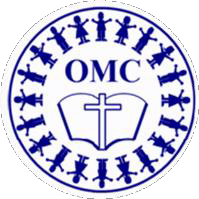 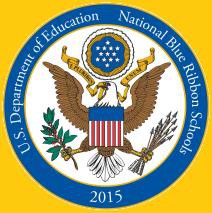 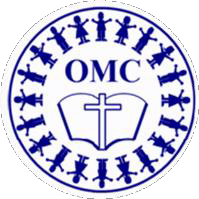 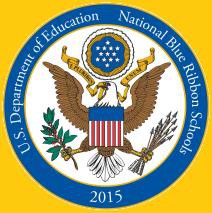 Our Mother of Consolation Parish School17 E. Chestnut Hill Avenue ♦ Philadelphia, PA 19118school.omcparish.com ♦ www.facebook.com/OMCParishSchool2019-20 Tuition RatesTuition for First Grade through Eighth GradeTuition for Pre-K and KindergartenDiscounts Available to Pre-K/Kindergarten Students   Withdrawals after Sep. 1 incur a $250 fee per student and scholarships will be forfeited. Kindergarten students receive the larger of the Loyalty Discount or the Multi-Child Discount.OMC Participating ParishionerCatholicNon-ParishionerNon-Catholic# ofChildrenTuitionTuitionTuition1$ 5,030030$ 5,950$ 6,2502$ 9,660$11,700$12,5003$13,790$17,150$18,7504$17,920$22,600$25,000ProgramScheduleFull Tuition – Before Applicable DiscountsFull Tuition – Before Applicable DiscountsFull Tuition – Before Applicable DiscountsProgramSchedulePK3PK4K5 DaysMonday through Friday8:15 – 2:40$7,675$7,075$6,3753 DaysMonday, Wednesday, Friday 8:15 – 2:40$6,275$5,675Not offeredParishionerCatholicNon-ParishionerMulti-Child DiscountMulti-Child DiscountMulti-Child DiscountSecond Child Enrolled$400$200Each Additional Child Enrolled$900$500Kindergarten Loyalty Discount (provided for all students who enter Kindergarten from OMC Pre-K)Kindergarten Loyalty Discount (provided for all students who enter Kindergarten from OMC Pre-K)Kindergarten Loyalty Discount (provided for all students who enter Kindergarten from OMC Pre-K)Students who completed PK4 at OMC$500$500Students who completed PK3 and PK4 at OMC$1,000$1,000